Publicado en España el 04/10/2016 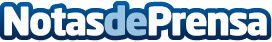 [Ebook] Aumentar ventas con Email MarketingMailrelay ofrece un nuevo ebook de email marketing de más de 70 páginas con toda la información necesaria sobre email marketingDatos de contacto:Mailrelay91 1237645Nota de prensa publicada en: https://www.notasdeprensa.es/ebook-aumentar-ventas-con-email-marketing_1 Categorias: Comunicación Marketing Emprendedores E-Commerce http://www.notasdeprensa.es